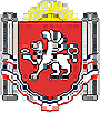 РЕСПУБЛИКА КРЫМРАЗДОЛЬНЕНСКИЙ РАЙОНБЕРЕЗОВСКИЙ СЕЛЬСКИЙ СОВЕТ83 (внеочередное) заседание  1 созываРЕШЕНИЕ26.04.2019г.                                   	с. Березовка                                        № 663О назначении даты отчёта председателя Березовского сельского совета – главы администрации  Березовского сельского поселения  А.Б. Назар               В соответствии с Федеральным законом Российской Федерации №131-ФЗ от 06.10.2003 г. «Об общих принципах организации местного самоуправления  в Российской Федерации, Уставом Березовского сельского поселения, решением 18 заседания Березовского сельского совета 1 созыва  от 30.09.2015 г. № 161 «Об утверждении Положения о порядке представления и рассмотрения ежегодного отчета главы Березовского сельского поселения о результатах деятельности» Березовский сельский совет РЕШИЛ:Организовать и провести мероприятия по отчету председателя Березовского сельского совета – главы администрации  Березовского сельского поселения. Установить место, дату и время проведения отчета: Республика Крым, Раздольненский  район, с. Березовка,  дом № 52, Администрация  Березовского сельского поселения. Дата проведения - 27 мая 2019 г. Время проведения - 14-00.   Настоящее решение подлежит официальному опубликованию путем размещения на официальном сайте Администрации Березовского сельского поселения (http://berezovkassovet.ru/) и информационном стенде Березовского сельского совета, расположенном по адресу: с. Березовка, ул. Гагарина, 52. Контроль за выполнением настоящего решения возложить на председателя сельского совета-главу Администрации Березовского сельского поселения.Председатель сельского совета –глава Администрации Березовского сельского поселения						А.Б.Назар